ESOGU Faculty of Education, Department of Elementary and Early Childhood Education, Early Childhood Education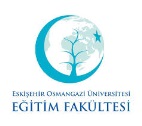 Instructor(s): Signature: 	                                                                                                              Date:                         		SEMESTERCOURSE CODE171917013COURSE NAMEEvaluation of Classroom LearningSEMESTERWEEKLY COURSE PERIODWEEKLY COURSE PERIODWEEKLY COURSE PERIODWEEKLY COURSE PERIODWEEKLY COURSE PERIODWEEKLY COURSE PERIODWEEKLY COURSE PERIODCOURSE OFCOURSE OFCOURSE OFCOURSE OFCOURSE OFCOURSE OFSEMESTERTheoryTheoryPracticePracticeLabratoryLabratoryLabratoryCreditECTSECTSTYPETYPELANGUAGE2 2  00 0 0 0  2 4 4COMPULSORY ()  ELECTIVE ( X )COMPULSORY ()  ELECTIVE ( X )TURKISHCOURSE CATEGORYCOURSE CATEGORYCOURSE CATEGORYCOURSE CATEGORYCOURSE CATEGORYCOURSE CATEGORYCOURSE CATEGORYCOURSE CATEGORYCOURSE CATEGORYCOURSE CATEGORYCOURSE CATEGORYCOURSE CATEGORYCOURSE CATEGORYCOURSE CATEGORYProfessional KnowledgeProfessional KnowledgeContent KnowledgeContent KnowledgeContent KnowledgeContent KnowledgeContent KnowledgeGeneral Culture KnowledgeGeneral Culture KnowledgeGeneral Culture KnowledgeElective CourseElective CourseElective CourseElective Course%100%100%100%100%100General Knowledge(   )   Content Knowledge (  X)General Knowledge(   )   Content Knowledge (  X)General Knowledge(   )   Content Knowledge (  X)General Knowledge(   )   Content Knowledge (  X)ASSESSMENT CRITERIAASSESSMENT CRITERIAASSESSMENT CRITERIAASSESSMENT CRITERIAASSESSMENT CRITERIAASSESSMENT CRITERIAASSESSMENT CRITERIAASSESSMENT CRITERIAASSESSMENT CRITERIAASSESSMENT CRITERIAASSESSMENT CRITERIAASSESSMENT CRITERIAASSESSMENT CRITERIAASSESSMENT CRITERIAMID-TERMMID-TERMMID-TERMMID-TERMMID-TERMMID-TERMEvaluation TypeEvaluation TypeEvaluation TypeEvaluation TypeEvaluation TypeEvaluation TypeQuantity%MID-TERMMID-TERMMID-TERMMID-TERMMID-TERMMID-TERM1st Mid-Term1st Mid-Term1st Mid-Term1st Mid-Term1st Mid-Term1st Mid-Term140MID-TERMMID-TERMMID-TERMMID-TERMMID-TERMMID-TERM2nd Mid-Term2nd Mid-Term2nd Mid-Term2nd Mid-Term2nd Mid-Term2nd Mid-TermMID-TERMMID-TERMMID-TERMMID-TERMMID-TERMMID-TERMQuizQuizQuizQuizQuizQuizMID-TERMMID-TERMMID-TERMMID-TERMMID-TERMMID-TERMHomeworkHomeworkHomeworkHomeworkHomeworkHomeworkMID-TERMMID-TERMMID-TERMMID-TERMMID-TERMMID-TERMProjectProjectProjectProjectProjectProjectMID-TERMMID-TERMMID-TERMMID-TERMMID-TERMMID-TERMReportReportReportReportReportReportMID-TERMMID-TERMMID-TERMMID-TERMMID-TERMMID-TERMOthers (………)Others (………)Others (………)Others (………)Others (………)Others (………)FINAL EXAMFINAL EXAMFINAL EXAMFINAL EXAMFINAL EXAMFINAL EXAMHomework- ProjectHomework- ProjectHomework- ProjectHomework- ProjectHomework- ProjectHomework- Project160PREREQUIEITE(S)PREREQUIEITE(S)PREREQUIEITE(S)PREREQUIEITE(S)PREREQUIEITE(S)PREREQUIEITE(S)NoneNoneNoneNoneNoneNoneNoneNoneCOURSE DESCRIPTIONCOURSE DESCRIPTIONCOURSE DESCRIPTIONCOURSE DESCRIPTIONCOURSE DESCRIPTIONCOURSE DESCRIPTIONBasic concepts related to measurement and evaluation of the assessment objectives, the traditional measurement and evaluation tools and their limitations, alternative approaches to evaluation, development and implementation of evaluation tools.Basic concepts related to measurement and evaluation of the assessment objectives, the traditional measurement and evaluation tools and their limitations, alternative approaches to evaluation, development and implementation of evaluation tools.Basic concepts related to measurement and evaluation of the assessment objectives, the traditional measurement and evaluation tools and their limitations, alternative approaches to evaluation, development and implementation of evaluation tools.Basic concepts related to measurement and evaluation of the assessment objectives, the traditional measurement and evaluation tools and their limitations, alternative approaches to evaluation, development and implementation of evaluation tools.Basic concepts related to measurement and evaluation of the assessment objectives, the traditional measurement and evaluation tools and their limitations, alternative approaches to evaluation, development and implementation of evaluation tools.Basic concepts related to measurement and evaluation of the assessment objectives, the traditional measurement and evaluation tools and their limitations, alternative approaches to evaluation, development and implementation of evaluation tools.Basic concepts related to measurement and evaluation of the assessment objectives, the traditional measurement and evaluation tools and their limitations, alternative approaches to evaluation, development and implementation of evaluation tools.Basic concepts related to measurement and evaluation of the assessment objectives, the traditional measurement and evaluation tools and their limitations, alternative approaches to evaluation, development and implementation of evaluation tools.COURSE OBJECTIVESCOURSE OBJECTIVESCOURSE OBJECTIVESCOURSE OBJECTIVESCOURSE OBJECTIVESCOURSE OBJECTIVESAlternative assessment approaches used in the teaching-learning process of the students to inform and provide experience for kindergarten  pre-service teachersAlternative assessment approaches used in the teaching-learning process of the students to inform and provide experience for kindergarten  pre-service teachersAlternative assessment approaches used in the teaching-learning process of the students to inform and provide experience for kindergarten  pre-service teachersAlternative assessment approaches used in the teaching-learning process of the students to inform and provide experience for kindergarten  pre-service teachersAlternative assessment approaches used in the teaching-learning process of the students to inform and provide experience for kindergarten  pre-service teachersAlternative assessment approaches used in the teaching-learning process of the students to inform and provide experience for kindergarten  pre-service teachersAlternative assessment approaches used in the teaching-learning process of the students to inform and provide experience for kindergarten  pre-service teachersAlternative assessment approaches used in the teaching-learning process of the students to inform and provide experience for kindergarten  pre-service teachersADDITIVE OF COURSE TO APPLY PROFESSIONAL EDUATIONADDITIVE OF COURSE TO APPLY PROFESSIONAL EDUATIONADDITIVE OF COURSE TO APPLY PROFESSIONAL EDUATIONADDITIVE OF COURSE TO APPLY PROFESSIONAL EDUATIONADDITIVE OF COURSE TO APPLY PROFESSIONAL EDUATIONADDITIVE OF COURSE TO APPLY PROFESSIONAL EDUATIONCOURSE OUTCOMESCOURSE OUTCOMESCOURSE OUTCOMESCOURSE OUTCOMESCOURSE OUTCOMESCOURSE OUTCOMES To know the basic concepts of mensurationTo know the basic concepts of evaluationTo understand properties of assessment toolsUnderstand the properties of assessment toolsTo gain ability to select assessment tools  Gaining the ability to effectively use assessment tools To know the basic concepts of mensurationTo know the basic concepts of evaluationTo understand properties of assessment toolsUnderstand the properties of assessment toolsTo gain ability to select assessment tools  Gaining the ability to effectively use assessment tools To know the basic concepts of mensurationTo know the basic concepts of evaluationTo understand properties of assessment toolsUnderstand the properties of assessment toolsTo gain ability to select assessment tools  Gaining the ability to effectively use assessment tools To know the basic concepts of mensurationTo know the basic concepts of evaluationTo understand properties of assessment toolsUnderstand the properties of assessment toolsTo gain ability to select assessment tools  Gaining the ability to effectively use assessment tools To know the basic concepts of mensurationTo know the basic concepts of evaluationTo understand properties of assessment toolsUnderstand the properties of assessment toolsTo gain ability to select assessment tools  Gaining the ability to effectively use assessment tools To know the basic concepts of mensurationTo know the basic concepts of evaluationTo understand properties of assessment toolsUnderstand the properties of assessment toolsTo gain ability to select assessment tools  Gaining the ability to effectively use assessment tools To know the basic concepts of mensurationTo know the basic concepts of evaluationTo understand properties of assessment toolsUnderstand the properties of assessment toolsTo gain ability to select assessment tools  Gaining the ability to effectively use assessment tools To know the basic concepts of mensurationTo know the basic concepts of evaluationTo understand properties of assessment toolsUnderstand the properties of assessment toolsTo gain ability to select assessment tools  Gaining the ability to effectively use assessment toolsTEXTBOOKTEXTBOOKTEXTBOOKTEXTBOOKTEXTBOOKTEXTBOOKOTHER REFERENCESOTHER REFERENCESOTHER REFERENCESOTHER REFERENCESOTHER REFERENCESOTHER REFERENCESTOOLS AND EQUIPMENTS REQUIREDTOOLS AND EQUIPMENTS REQUIREDTOOLS AND EQUIPMENTS REQUIREDTOOLS AND EQUIPMENTS REQUIREDTOOLS AND EQUIPMENTS REQUIREDTOOLS AND EQUIPMENTS REQUIREDComputer and data showComputer and data showComputer and data showComputer and data showComputer and data showComputer and data showComputer and data showComputer and data showCourse SyllabusCourse SyllabusWeekTopıcs 1 General information about the course2 Measurement tools and properties used in education3 Written exams, short answer exams4True-false type tests, multiple choice tests, paired tests,5 Observation, interview, performance evaluation6 Student product file, research papers, research projects7-8MID-TERM EXAM9 Peer evaluation, self-assessment, attitude scales10Points to note when assessing student success11 Evaluation of learning outcomes and grading12Alternative assessment approaches13Alternative assessment approaches14Teacher, parent and student roles in assessment and evaluation15,16FINAL EXAMNOPROGRAM OUTCOMES321Be able to use Turkish language suitable for rules, effectively and properly, and to communicate effectively with students. XBecomes a teacher who believes in principles and reforms of Atatürk, believes in democracy and the rule of law, aware of Turkish national, spiritual, moral and cultural values, and shows awareness of them in teaching profession.XHave pedagogical knowledge about his/her profession area, knowing contemporary teaching methods and techniques, methods of measurement and evaluation and applies them.XBe able to use materials, information technology and communication technology for required preschool education .XRecognizes the pre-school education institutions, refers to the characteristics, have knowledge about features of preschool teachers. X Be able to follow current national and international development about preschool education field.XBe able to take responsibility individually and as a member of group to solve the problems faced in practice of preschool education field.XBe able to have knowledge and information about the management in preschool education institutionsXBe able to design learning envoriments support individual and collaborative according children's development and cultural characteristics.  XBe able to collaborate with families, communities, and other individuals and to contribute to children's development and learning.  XBe able to use multiple tools and methods of early childhood assessments to continuously monitor and document children’s progress and to guide instruction.XBe able to prepare an implemention training plans according children's development characteristic, interests, and needs, environmental and cultural features.  XBe able to explain aims, principles, vision, mission, structure and functioning of Turkish education system, classroom management approaches and concepts related to education.XAcquire modern knowledge and practice skills about preschool education and child development.XHave knowledge about children’s cognitive, psycho-social, emotional, moral, language development, self-care skills, sexual development and physical properties in the preschool period. XHave knowledge physiological and anatomical characteristics of preschool children and can evaluate them with the characteristics of physical development.XBe able to prepare an implemention the different activities, such as science mathematics, music, games, art, drama, Turkish language and literacy preparation, that support pre-school education.XBe able to recognize children who develop differently, to understand the characteristics of these children and be able to introduce special practices to support them both at home and school.XFollows innovations in educational technology, applies these innovations in the classroom environment. XProvides individual and professional development by having lifelong learning awareness and learns learning to learn.XReaches knowledge about her/his profession area by using a foreign language at a basic level.XBe able to recognize the general characteristics of parents who have children in the preschool period as well as the children's needs in health, nutrition, education, and be able to use basic first aid skills.X1:None. 2:Partially contribution. 3: Completely contribution.1:None. 2:Partially contribution. 3: Completely contribution.1:None. 2:Partially contribution. 3: Completely contribution.1:None. 2:Partially contribution. 3: Completely contribution.1:None. 2:Partially contribution. 3: Completely contribution.